Подросток – финансовый стратег и инвестор:  реальность, риски, удача.Одним из  нововведений в школьном образовании становится финансовое просвещение.  Финансовую грамотность рассматривают, как  ёмкую социальную проблему, неотделимую от ребенка. Раннее приобщение к экономической жизни семьи связано с деньгами, рекламой, походами в магазин, участием в купле-продаже, овладевая, так называемыми первичными экономическими знаниями на житейском уровне.Обучение финансовой грамотности постепенно вводится в образовательных учреждениях, определяя  грамотное отношение к собственным деньгам и  использованию финансовых продуктов, открывая возможности финансового благополучия обучающихся.   	Нашей целью ставилось формирование понятия у лицеистов о финансовой грамотности, и предложить рекомендации по формированию личного финансового поведения.	Своими задачами мы определяли: Изучение основных факторов, влияющих на финансовую грамотность и  алгоритма финансового поведения;анализ  уровня финансовой грамотности у школьников, путём анкетирования; построение матрицы потребностей и расходов школьников;предложение разработанной брошюры «Построение финансовой стратегии для подростков».	Отталкиваясь от основной проблемы отсутствия у обучающихся  компетенции умения распределять свои денежные ресурсы, идея состояла в  научении подростков правильно распределять свой бюджет. 	 Основные факторы финансовой грамотностиВ основу финансовой грамотности входит пять основных компонентов:- правильное отношение к деньгам;- планирование и учет бюджета; - финансовая безопасность;- правильное взаимодействие с финансовыми организациями; - грамотное инвестирование.Разумное распоряжение финансами приводит к материальной стабильности,  обеспечивая уверенность в своем будущем.   Повышение финансовой грамотности  помогает заранее планировать бюджет, ведя  ежедневно  его учет, подготавливает к форс-мажорам, чувствуя себя защищенным в сложных жизненных обстоятельствах, избегая накопления непомерных долгов.Составление финансового плана, контролирование расходов,  создание денежного резерва-подушки, даёт возможность подумать о приумножении капитала с помощью инвестиций.В свою очередь инвестиционная грамотность — это реализация своего умения вложить  средства для получения в дальнейшем пассивного дохода, с пониманием того, что долгосрочные инвестиции помогают достигать финансовых целей.Со стороны государства видна активная позиция в формировании финансовой грамотности,  задающая высокую планку финансовых знаний, умений, навыков и компетентностей выпускников школ. Система образования обладает локальным опытом формирования финансовой грамотности обучающихся. Отсюда финансовая грамотность формируется стихийно, методом проб и ошибок, даже с учётом  влияния семьи, демонстрируя уровень от хорошо сформированной функциональной финансовой грамотности до полного её отсутствия.                          Алгоритм создания личной финансовой стратегииЧтобы создать личную финансовую стратегию, нам понадобится:1. Зафиксировать текущую ситуацию: определить, что необходимо сделать сейчас, в чем конкретно мы сейчас нуждаемся.2. Перечислив максимально свои финансовые цели, в том числе и мечты, фиксируем для себя ситуацию в целом.3. Взять под контроль свои расходы с сегодняшнего дня.4. Начать планировать бюджет.5. Найти способы для увеличения своего дохода.6. Сформировать подушку безопасности.7. На постоянной основе инвестировать минимум 10% от своего дохода.           Анализ сформированности финансовой грамотности у обучающихся       Результаты исследования PISA-2018  показывают, что на финансовую грамотность 15-летнего школьника  влияют многие факторы: пол,  социально-экономический статус, размер населенного пункта его проживания, изучение финансовых вопросов на школьных уроках, общение с родителями на эти темы, возможность самостоятельного принятия финансовых решений. Значительную роль играет семья: 8 из 10 школьников обсуждают с родителями денежные вопросы, причём, чем чаще, тем выше  результаты своей финансовой грамотности показывают подростки.  Совершенствование финансовой грамотности подростков в большей степени зависит от их собственной активности в управлении своими финансами,  не ограничиваясь только владением определенными банковскими продуктами, но и  самостоятельно распоряжаясь собственными деньгами, ощущая уверенность при совершении денежных операций.                 Построение матрицы потребностей и расходов школьников 9 вопросов (деньги обозначены в рублях)1.пол  ◦ мужской◦ женский  2.возраст  12-1415-16  3. сколько денег вам дают в неделю?◦ 150-500◦ 501-1000◦ 1001-3000◦ не дают◦ больше 30004. на что вы тратите деньги?  ◦ еда◦ откладываю деньги◦ не трачу  ◦ одежда◦ на транспорт◦ на технику  ◦ на себя  5.сколько денег вы тратите в неделю?◦ 1-500◦ 501-1500◦ 1501-3000◦ больше 3000◦ не трачу   6.откладываете ли вы деньги?◦ нет◦ да7.на что вы откладываете деньги?  ◦ на подарок  ◦ на одежду◦ на еду◦ другое  8.вы удовлетворены своим финансовым состоянием?◦ да  ◦ нет  ◦ затрудняюсь ответить  9.сколько денег вам нужно чтоб удовлетворить свои финансовые потребности?◦ больше 5000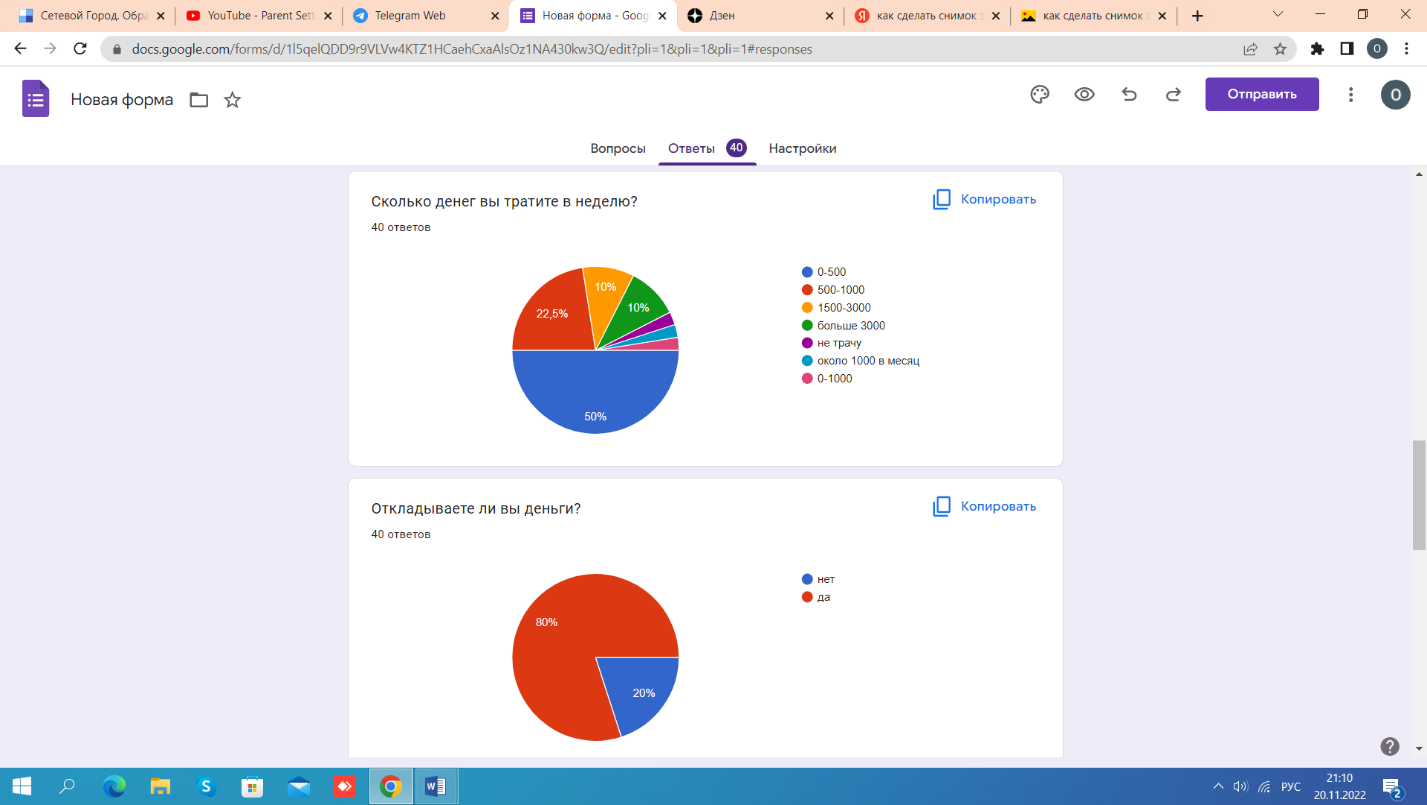 ◦ меньше 5000◦ 0-500◦ 500-1000◦ 1000-2500◦ 2500-5000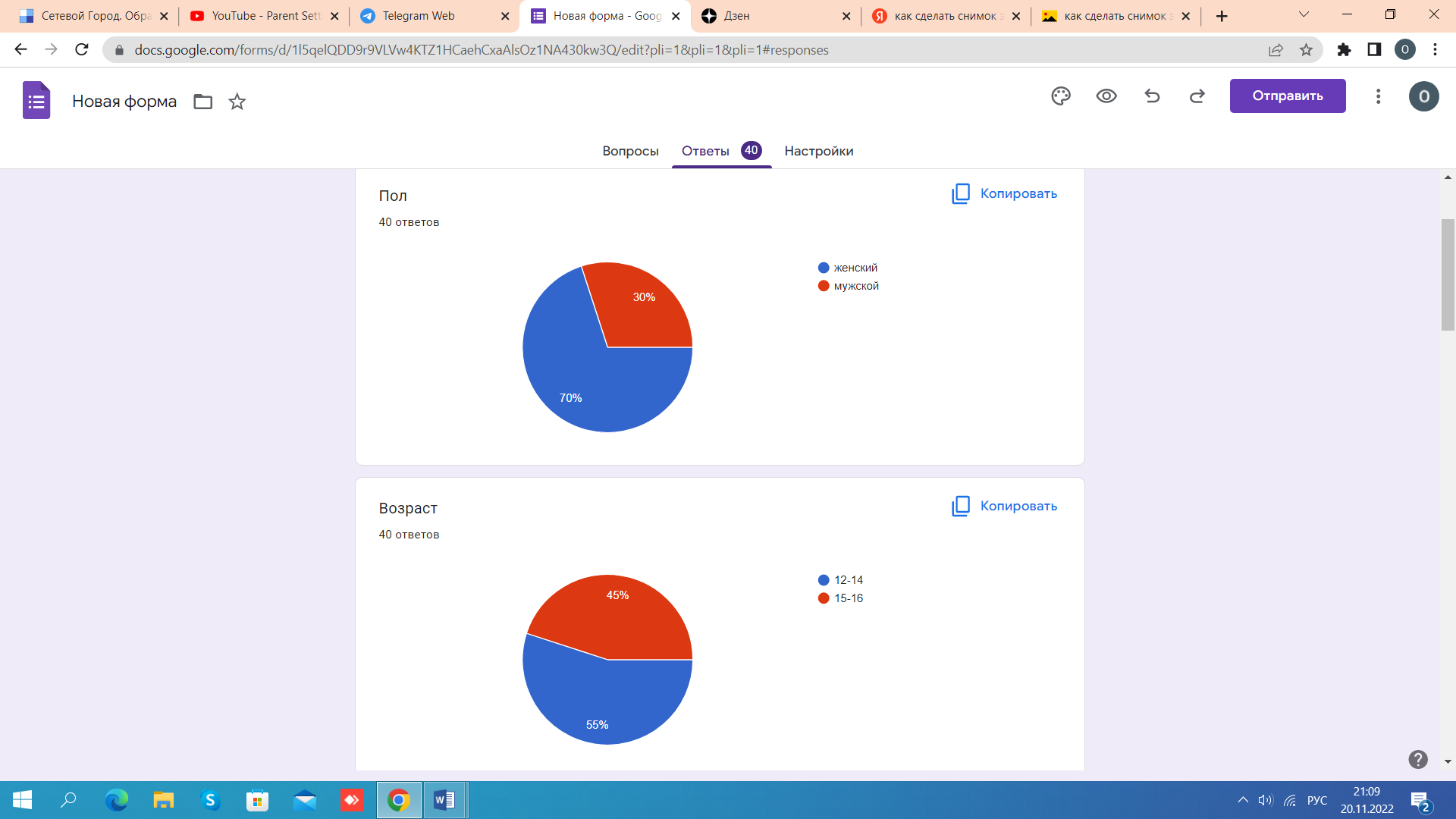 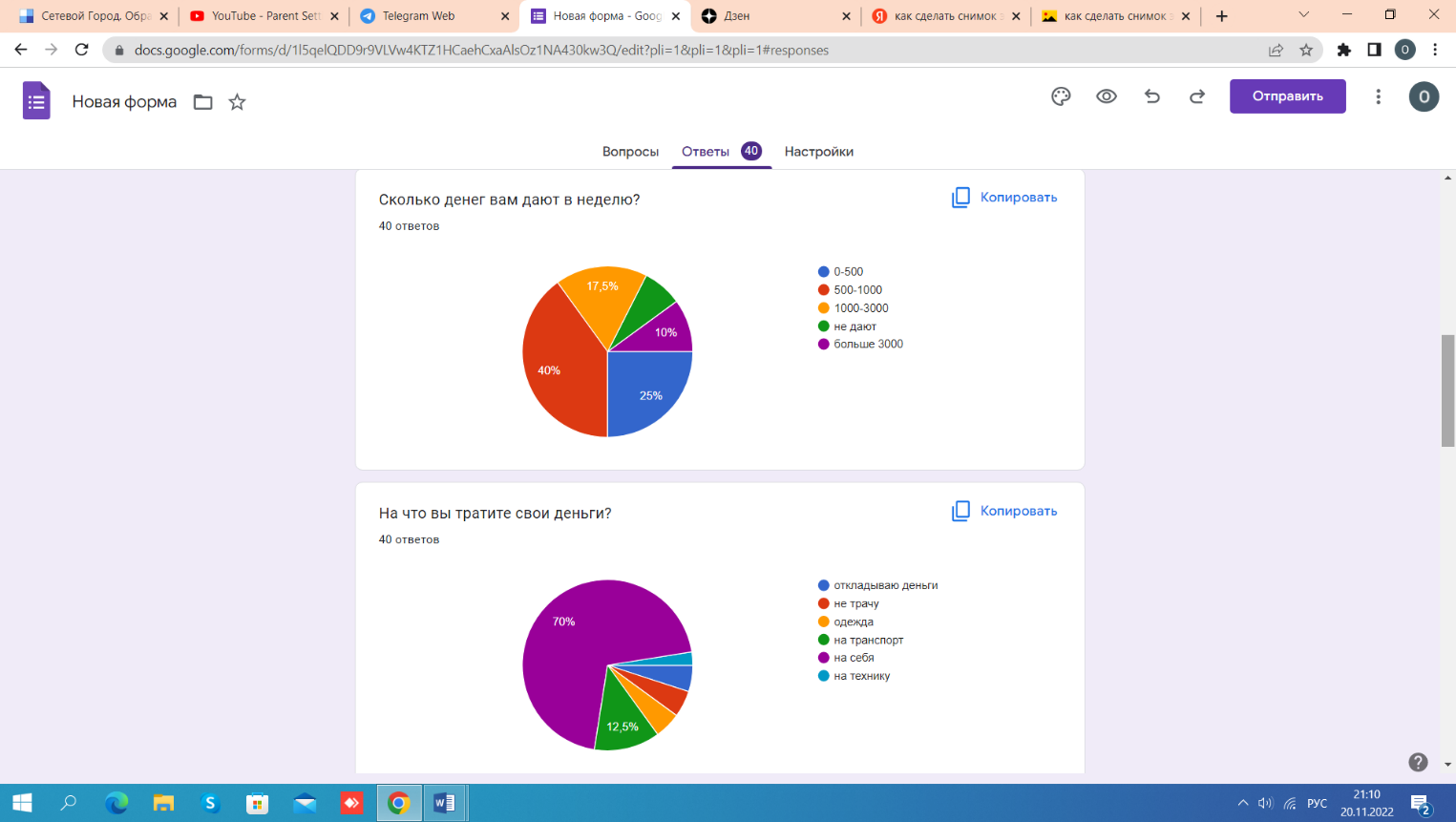 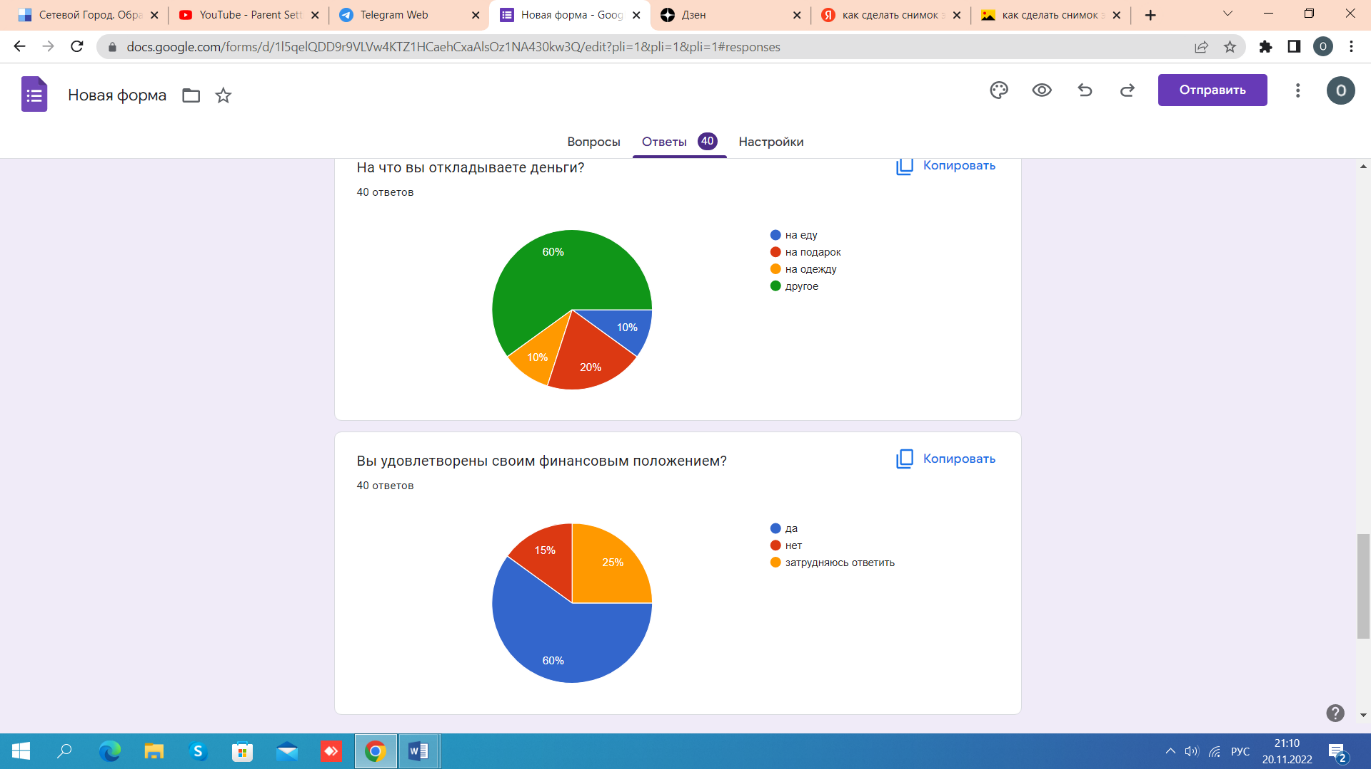 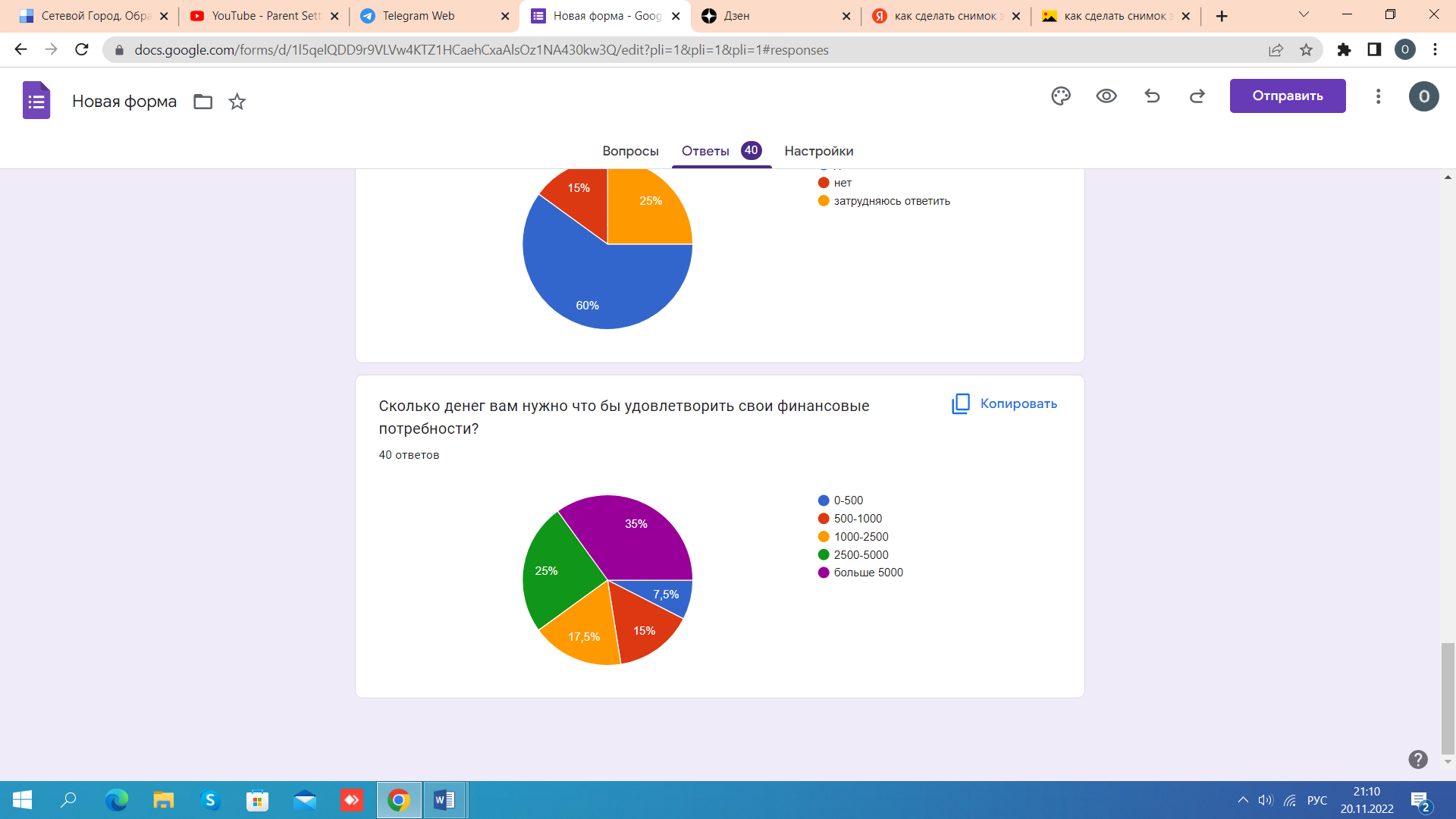 По результатам анкетирования мы пришли к выводам:Основная масса респондентов – девушки в возрасте 15-16лет. Опрошенным школьникам выделяют 1000-3000 в неделю.Подростки тратят большую часть своих денег на себя, апо диаграмме видно, что школьники в неделю тратят 0-500.Мы видим, что большинство респондентов не откладывают деньги.Подростки копят на что-то другое (своё).Выяснилось, что респонденты удовлетворены своим материальным положением.Им нужно более 5000 рублей для удовлетворения своих финансовых потребностей.     В матрицу потребностей и расходов школьника должны быть включены все элементы, благодаря чему, можно определить, в чём сейчас наибольшая потребность, требующая накопления денежных средств.Построив подобную таблицу, школьник может ее переделать, выставив  потребности в вещах по убыванию их значимости и необходимости. Расписав свои расходы, можно определить количество потраченных денег,  позволяющее исключить не актуальные расходы,  сохранив деньги для приобретения  действительно нужной вещи.                                                      ЗаключениеФинансовая грамотность – это психологическое качество человека, показывающее степень его осведомленности в финансовых вопросах, умение зарабатывать и управлять деньгами, как понятие, выходящее за пределы политических, географических и социально-экономических границ. Сегодня финансовая грамотность является важным элементом жизни для школьника, учитывая, что в России очень низкий процент информированности населения о правах потребителя финансовых услуг и их защите.   Соответствующее финансовое образование, использование финансовой стратегии в соблюдении своего бюджета и вкладывании полученного дохода в правильные точки роста обязательно поможет в формировании   финансовой независимости.                        Брошюра о финансовой стратегии в 14-18 лет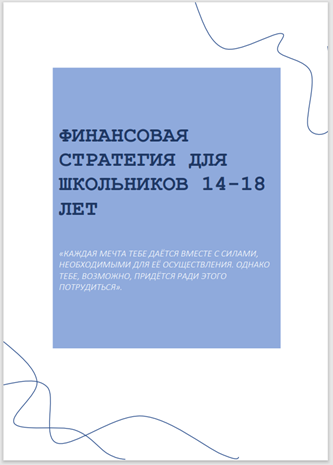 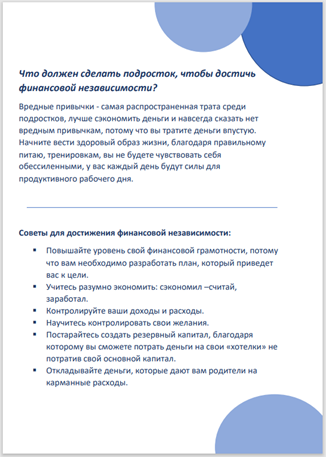 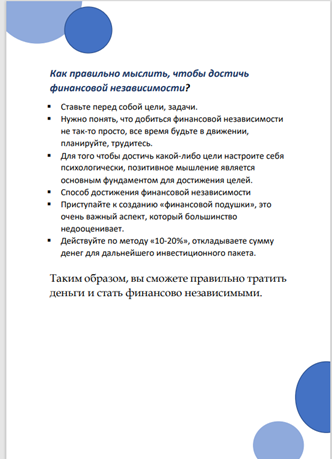                                                       Список литературыГОСТ 7.1.-84 – Введ. 01.01.86 – М, 1984 – 75с.О правительственной комиссии по проведению административной реформы: Постановление Правительства РФ от 1 июля 2004 N 458 // Собрание законодательства РФ. - 2004. - N 34. - Ст. 3158Экономика предприятия: учеб. пособие / Е. А. Соломенникова, В. В. Гурин, Е. А. Прищепко, И. Б. Дзюбенко, Н. Н. Кулабахова - Киев: НАУ, 2003. - 245 с. Атаманчук, Г. В. Сущность государственной службы: История, теория, закон, практика / Г. В. Атаманчук. - М.: РАГС, 2003. - 268 с.В.С., Семенюк Э.П., Урсул А.Д. Категории современной науки: Становление и развитие – М.: Мысль, 1984.-268с.Егорова П.Д., Минтусов И.Л. Портрет делового человека // проблемы теории и практики управления. – 1992 – №6. – С.3-17.Бирюков Б.В. Моделирование // БСЭ – 3е изд. – М., 1974. – Т. 16. – С.393-395Ожегов, С. И. Толковый словарь русского языка / С. И. Ожегов, Н. Ю. Шведова. - М.: Азбуковник, 2000. - 940 с.Жилищное право [Электронный ресурс] : актуальные вопросы законодательства : электрон., журн. 2007. № 1. URL: http://www.gilpravo.ru (дата обращения: 20.08.2020).